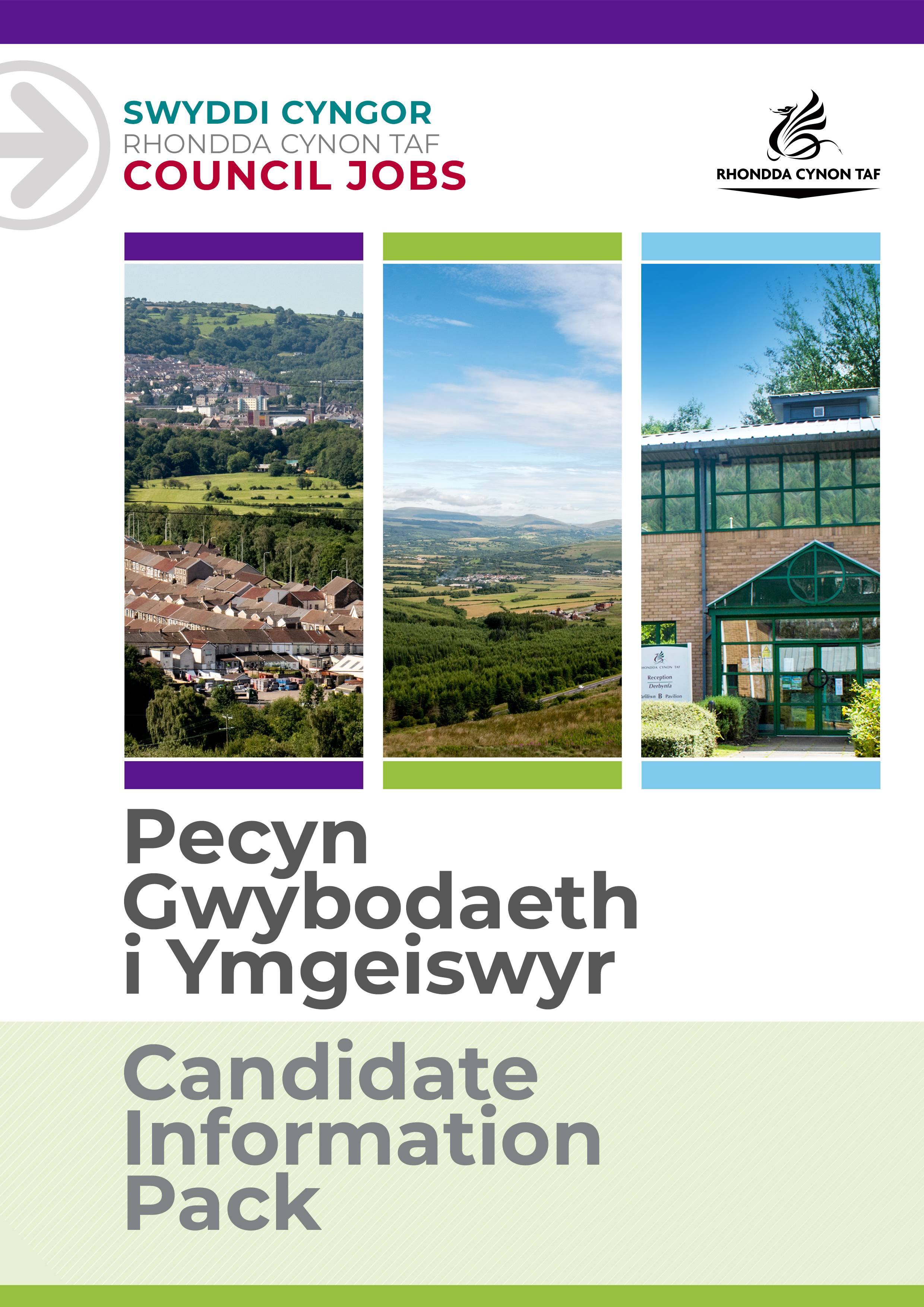 DISGRIFIAD SWYDDYmarferydd Gofal a ChymorthCyfeirnod y Swydd: POS016006 Dyddiad y Disgrifiad Swydd: Ebrill 2018 MANYLEB PERSONMae'r fanyleb yma'n nodi gwybodaeth a/neu gymwysterau, profiad yn y gorffennol, a chymwyseddau personol, a fyddai'n ddelfrydol ar gyfer y swydd benodol yma.Mae'r adrannau Gwybodaeth/Cymwysterau a Phrofiad yn disgrifio'r gallu technegol sy'n angenrheidiol er mwyn gwneud y swydd yma'n llwyddiannus.Mae'r adran Cymwyseddau yn disgrifio'r mathau o sgiliau (heb fod yn dechnegol), y galluoedd, a'r nodweddion personol, a fyddai gyda'r person sy'n ddelfrydol ar gyfer y swydd benodol yma. Mae'r cymwyseddau yn disgrifio sut byddai'r person hwnnw, yn ddelfrydol, yn gweithio gyda phobl eraill a sut y byddai'n ymgymryd â'i gyfrifoldebau.Mae'r adran Amodau Arbennig a Gofynion Proffesiynol yn disgrifio unrhyw briodoleddau eraill sy'n briodol i'r amgylchiadau penodol a fo'n ymwneud â'r swydd yma.CyfadranGwasanaethau Cymuned a Gwasanaethau i BlantUwchadranGofal a Chymorth i OedolionAdranCymorth a Gofal Tymor HirCarfan/Is-adranYn atebol i Rheolwr y Garfan Swyddi sy'n atebol i'r swydd ymaDimLefel Gwiriad y Gwasanaeth Datgelu a GwaharddOES, MANWL - GWEITHIO GYDAG OEDOLIONPam gweithio i Gyngor Rhondda Cynon Taf?Pam gweithio i Gyngor Rhondda Cynon Taf?Cyngor Rhondda Cynon Taf yw un o'r Awdurdodau Lleol mwyaf yng Nghymru a dyma ein gweledigaeth: "I Rondda Cynon Taf fod y lle gorau yng Nghymru i fyw, gweithio a chwarae ynddo, lle mae pobl a busnesau yn annibynnol, yn iach ac yn llewyrchus.”Os ydych chi'n gweithio i ni, bydd popeth a wnewch chi'n gwneud gwahaniaeth er gwell i'n cymuned a'r sector cyhoeddus.Bydd ein rhaglenni sefydlu, hyfforddi a datblygu rhagorol yn eich helpu chi i dyfu yn eich rôl. Cewch chi eich herio a'ch cefnogi, a'r cyfle i ddysgu sgiliau newydd a throsglwyddadwy wrth i chi chwarae eich rhan yn helpu eraill.Bydd ein lwfans gwyliau blynyddol hael yn rhoi 25 diwrnod o wyliau i chi (pro rata, yn cynyddu i 30 ar ôl gwneud 5 mlynedd o wasanaeth), yn ogystal ag 8 diwrnod o wyliau cyhoeddus. Mae gyda ni gynllun pensiwn ardderchog gyda chyfraniadau cyflogwr a bydd ein buddion cymorth ariannol yn helpu i roi ymdeimlad o sicrwydd a lles i chi ar gyfer y dyfodol. Mae lles ein staff yn bwysig i ni ac mae ein polisïau sy'n ystyriol o deuluoedd ac sy'n gynhwysol yn caniatáu hyblygrwydd pan fo angen hynny. Rydyn ni'n cynnig cymorth a chyngor gan gynnwys gwasanaeth cwnsela, gwyliadwriaeth iechyd, gwasanaeth nyrsio a ffisiotherapi. Mae gyda ni nifer o rwydweithiau staff gan gynnwys Rhwydwaith y Cynghreiriaid, Rhwydwaith Anabledd a Chynhalwyr, 'Perthyn' sef ein rhwydwaith LHDTC+ a Spotlight ar gyfer staff Du, Asiaidd ac sydd o leiafrif ethnig. Yn ogystal â hynny, bydd modd i chi gael ystod eang o fuddion staff gan gynnwys Aelodaeth 'Hamdden am Oes' am bris gostyngol, 'Cerdyn Vectis' i gael gostyngiadau ar gannoedd o gynhyrchion a gwasanaethau, cynllun Beicio i'r Gwaith a chynllun prynu technoleg.  Edrychwch ar ein tudalennau gyrfaoedd i gael rhagor o wybodaeth am weithio i ni.Diben y swydd:Diben y swydd:Darparu gwasanaeth asesu, cynllunio cymorth ac adolygu yn unol ag egwyddorion a chyfarwyddyd dyrannu achosion cytunedig er mwyn sicrhau: bod pobl sy'n agored i niwed yn cael eu diogelu a'u cefnogi wrth reoli risg;  bod deilliannau sy'n canolbwyntio ar unigolion a gofynion cymorth yn cael eu bodloni mewn ffyrdd sy'n defnyddio'r adnoddau sydd ar gael mor effeithiol â phosibl, abod defnyddwyr y gwasanaeth yn cael eu hannog a'u galluogi i fyw bywydau iach ac annibynnol am gyhyd â phosibl. Gweithio yn ôl gofynion polisïau sefydliadol a deddfwriaeth.Yr hyn y byddwch chi'n ei gyflawni:Yr hyn y byddwch chi'n ei gyflawni:Cynnal gwaith asesu, cynllunio cymorth ac adolygiadau sy'n canolbwyntio ar unigolion yn unol ag egwyddorion a chyfarwyddyd dyrannu achosion cytunedig; comisiynu cymorth lle bo angen. Ysgwyddo achosion newydd yn ôl cyfarwyddyd eich rheolwr llinell yn unol ag egwyddorion a chyfarwyddyd dyrannu achosion cytunedig a bod yn fodlon ysgwyddo achosion sy'n fwy cymhleth wrth i'ch sgiliau a'ch profiad ddatblygu.Cymryd camau mewn perthynas â diogelu oedolion sy'n agored i niwed, fel sydd ei angen yn ôl polisïau Diogelu Oedolion Statudol cytunedig.Darparu gwybodaeth, cyngor a gwasanaeth cyfeirio i helpu pobl i gadw'n iach, cynllunio ar gyfer eu hanghenion yn y dyfodol, defnyddio gwasanaethau'n effeithiol, ysgwyddo cyfrifoldeb am eu hiechyd a'u lles eu hunain. Sicrhau bod deilliannau personol yn cael eu cynllunio i wneud y gorau o effaith gwasanaethau atal, ymyrraeth gynnar ac ailalluogi i gefnogi annibyniaeth. Annog a chefnogi pobl i ofalu amdanyn nhw eu hunain, eu teuluoedd a'u cymunedau gan hyrwyddo dewis a rheolaeth i bobl a defnydd taliadau uniongyrchol. Monitro ac adolygu gofynion achosion cyfredol, addasu cyllidebau neu gymorth wedi'i gomisiynu i sicrhau bod y deilliannau personol wedi'u pennu yn cael eu bodloni. Cynnal adolygiadau a gwaith monitro sy'n ymwneud â gofynion cyfredol, addasu cynlluniau cymorth i sicrhau bod deilliannau wedi'u hasesu yn cael eu cyflawni gan wneud y defnydd mwyaf effeithiol o adnoddau. Cymryd rhan yn nyletswyddau'r garfan a systemau cofnodi atgyfeiriadau yn ôl cyfarwyddyd. Gweithio gyda chydweithwyr ac asiantaethau partner i bennu adnoddau lleol a gwasanaethau gwirfoddol all gyfrannu at gymunedau iach a chyflawni deilliannau sy'n canolbwyntio ar unigolion.Helpu pobl i gael disgwyliadau realistig am y cymorth a gofal mae modd i'r Cyngor eu cynnig, trwy gymryd rhan a chyfathrebu a sicrhau y defnydd mwyaf effeithiol a phenodol o adnoddau i fodloni deilliannau personol. Cefnogi a chyfrannu at gyflawni gwasanaethau iechyd a gofal cymdeithasol integredig a meithrin perthnasau effeithiol gyda phartneriaid iechyd a'r sector gwirfoddol a chymunedol yn ôl yr angen.Cymryd rhan mewn ac/neu arwain cyfarfodydd sy'n berthnasol i'ch gwaith, yn ôl cyfarwyddyd eich rheolwr llinell ac yn unol ag egwyddorion a chyfarwyddyd dyrannu achosion cytunedig. Mynychu cyfarfodydd carfan a chyfarfodydd yr adran yn ôl yr angen. Gweithredu yn ôl canllawiau ariannol a chyllidebol. Cyflawni hyfforddiant a chyfleoedd datblygu yn ôl yr angen ac yn rhan o raglen gytunedig o ddysgu gyda'ch rheolwr llinell.Mewnbynnu cofnodion a'u cynnal ar systemau cyfrifiadurol craidd yn ôl yr angen a chyflawni hyfforddiant angenrheidiol.  Darparu cymorth ymgyfarwyddo â gwaith a sefydlu i aelodau eraill o'r garfan yn ôl yr angen. Hyrwyddo a sicrhau bod cynifer â phosibl o unigolion a chynhalwyr yn cymryd rhan ar bob adeg. Sefydlu perthnasau gweithio proffesiynol da gydag asiantaethau mewnol ac allanol.Sicrhau eich bod chi'n bodloni'r meysydd angenrheidiol yn ôl fframwaith rheoli sicrwydd ansawdd a chyflawniad yr Adran.Pennu angen heb ei fodloni a helpu i gasglu data yn ôl yr angen.Sicrhau eich bod chi'n bodloni gofynion y polisïau llywodraethu data a chyfrinachedd.Cyflawni unrhyw ddyletswyddau a chyfrifoldebau rhesymol eraill sy'n gymesur â'r swydd ar gais Cyfarwyddwr y Gwasanaeth neu yng ngoleuni cyfle cytûn i ddatblygu'n broffesiynol. Cydymffurfio â pholisïau a gweithdrefnau iechyd a diogelwch y Cyngor ac ymgymryd ag unrhyw ddyletswyddau iechyd a diogelwch perthnasol yn unol â threfniadau lleol.Rhoi cymorth i'r Cyngor chwarae ei ran i fynd i'r afael â Newid yn yr Hinsawdd ac i gyrraedd ei dargedau Lleihau Carbon ar draws yr holl wasanaethau y mae'n eu darparu a hefyd o ran y nwyddau a'r gwasanaethau hynny y mae'n eu prynu neu eu comisiynu gan sefydliadau eraill.Mae gan bob aelod o staff ran werthfawr a hanfodol i'w chwarae i gadw pobl yn ddiogel. Mae cyfrifoldeb ar unrhyw berson sydd â phryderon ynghylch diogelwch plentyn neu oedolyn sy'n agored i niwed, NEU ymddygiad cydweithiwr tuag at blentyn neu oedolyn sy'n agored i niwed, i roi gwybod am hyn ar unwaith. Dylid gwneud hyn trwy Reolwr Llinell yr unigolyn, yr Arweinydd Diogelu Dynodedig neu gysylltu â Hwb Diogelu Amlasiantaeth Cwm Taf.BYDD CYNNWYS Y DDOGFEN YMA'N CAEL EI ADOLYGU O BRYD I'W GILYDD GAN YMGYNGHORI Â DEILIAD Y SWYDD. MAE'N BOSIBL BYDD Y DISGRIFIAD SWYDD YN NEWID YN SGIL HYNNY.Gwybodaeth / Cymwysterau:Gwybodaeth / Cymwysterau:HanfodolDymunolGwybodaeth am ddeddfwriaeth Gwasanaethau Cymdeithasol i Oedolion.NVQ Lefel 4 mewn Gofal neu QCF 5.Dealltwriaeth o rôl Uwch-adrannau Gofal Cymdeithasol i Oedolion.Ymarferydd Gwasanaethau Cymdeithasol Lefel 4 'City and Guilds' neu gradd Ymarfer Gofal Cymdeithasol (Cymru) gan y Brifysgol AgoredYmrwymiad cadarn i ddatblygiad proffesiynol parhaus, er enghraifft ennill cymhwyster wedi'i argymell gan Fframwaith Cymwysterau Gofal Cymdeithasol CymruParodrwydd i ymgymryd â hyfforddiant pellach fel Ymarferydd Gwasanaethau Cymdeithasol Lefel 4 'City and Guilds'. Profiad:Profiad:HanfodolDymunolWedi gweithio mewn lleoliad gofal, gorau oll yn y gymuned. neuProfiad o gynnal gwaith uniongyrchol gydag un o'r grwpiau o ddefnyddwyr y gwasanaeth mae'r Gwasanaethau Gofal Cymdeithasol i Oedolion yn gweithio gyda nhwSgiliau Cymraeg: Sgiliau Cymraeg: HanfodolDymunolCymraeg Lefel 1         
Bydd raid i bob gweithiwr gymryd rhan mewn sesiwn cyflwyniad i'r Gymraeg i gyrraedd y lefel yma
Cymraeg Lefel 2        
Cymraeg Lefel 3        
Cymraeg Lefel 3-5     
Cymraeg Lefel 4        
Cymraeg Lefel 5        
I gael manylion ynglŷn â'r lefelau, edrychwch ar y Canllaw Sgiliau Iaith Gymraeg ar-lein: www.rctcbc.gov.uk/SgiliauCymraegI gael manylion ynglŷn â'r lefelau, edrychwch ar y Canllaw Sgiliau Iaith Gymraeg ar-lein: www.rctcbc.gov.uk/SgiliauCymraegY sgiliau byddwch chi'n eu defnyddio yn y gweithle:Fframwaith Cymwyseddau Fframwaith Cymwyseddau Gofal yn y Gymuned a Gofal CymdeithasolMeysydd CymhwyseddYmddygiadau a gwerthoedd cymhwyseddGweithio gyda Phartneriaid     Adnabod gwerth ac arbenigedd unigolion eraill o fewn yr amgylchedd ehangachGweithio i chwilio am bartneriaid a rhwydweithiau cymunedol y mae modd eu defnyddio er budd defnyddwyr y gwasanaeth      Rhoi gwybodaeth gyfredol i bartneriaid ynglŷn â'r hyn sy'n digwydd gyda defnyddwyr y gwasanaeth.Cyfathrebu'n effeithiolCyfathrebu'n glir ac yn gryno.Defnyddio'r dull cyfathrebu mwyaf addas ar gyfer y sefyllfa dan sylw yn gyson (e.e. ar lafar, ar bapur, e-bost)Paratoi adroddiadau a chofnodion clir, cywir a chyfredol      Gofalu am Les Gorau Defnyddwyr y GwasanaethGwrando ar farn defnyddwyr y gwasanaeth a chynnwys pobl sy'n berthnasol iddyn nhw wrth benderfynu ar y camau nesaf.Archwilio ac adnabod yr ystod o beryglon o fewn y sefyllfa i ddefnyddwyr y gwasanaeth, pobl eraill a'i hunan.     Ennyn ffydd defnyddwyr y gwasanaethBod yn onest ac yn agored gyda defnyddwyr y gwasanaeth.Cynnal ffiniau proffesiynol a chlir wrth arddangos dealltwriaeth glir o'r problemau sydd gan ddefnyddwyr y gwasanaeth.      Gweithio gyda NewidBod yn fodlon rhoi cynnig ar ffyrdd newydd o weithio ac yn hyblyg wrth wneud hynny.Gwireddu syniadau newydd a newidiadau, a helpu i sicrhau eu bod nhw'n gweithio  Sicrhau CanlyniadauGallu gweithio'n effeithiol o dan bwysau.Dangos medr proffesiynol a chyflwyno deilliannau o ansawdd uchel yn gyson.      Hybu Datblygiad ProffesiynolAdolygu'i ddatblygiad ei hunan yn barhaol ac yn weithredol, gan adnabod cyfleoedd i wella.Bod yn agored i ddulliau gwahanol o ran datblygu, e.e. hyfforddiant, darllen, mentora, dysgu profiadol.Diweddaru datblygiad proffesiynol parhaus yn rheolaidd. Amodau Arbennig a Gofynion Proffesiynol  Amodau Arbennig a Gofynion Proffesiynol  Dim